​中国建筑第八工程局有限公司华北公司招标公告一、招标简介   1、本工程由中建八局总承包：电缆298457.3m（具体技术质量要求详见附表一）。   2、招标方式：公开招标。 二、投标人资格1、投标人必须是经国家有关部门批准，具有合法经营资质、符合《中华人民共和国政府采购法》第二十二条规定的独立法人。2、注册资金不低于（含）200万元。3、投标单位必须是一般纳税人，且必须能够按月、按供货总额开具13%的增值税专用发票。4、在中建“云筑网”集采平台注册的潜在合格供应商或合格供应商。5、投标人具有项目必需的技术条件或经营能力，具备法律法规规定的其它条件和良好的社会信誉，在经营活动中没有违法违规记录。6、本项目不接受联合体投标。三、投标须知1、本次招标报价采取两轮报价形式，在合理低价中标的原则上，以二轮最低价为第一中标候选人。报价价格应包含但不限于增值税普通发票、运输费、卸车费、风险等。2、投标人需严格按照招标要求的报名截止时间、投标截止时间、第二轮调价截止时间参与投标，逾期不候。3、本次招标品牌要求：江苏宝胜、无锡远东、江苏亨通、上海胜华4、标的物生产厂家需具备：包含但不限于制造生产资质、国家强制认证、型式检测报告等，并一同上传云筑网。5、投标保证金：此次招标无须缴纳投标保证金。6、 投标文件：在云筑网平台上以电子版附件的形式上传，无须盖公章扫描。对书面投标文件的要求详见招标文件，开标后必须将纸质版投标文件邮寄到项目，否则视为放弃本次投标！。第二次调价时，需要将商务标（word电子版及盖章扫描件）以电子版附件的形式上传，如果澄清答疑中涉及到技术问题，仍需上传word电子版及盖章扫描件的澄清答疑。7、经评审后确定的中标人，不得以任何理由（如报价过低等）拒签合同或以第三方的名义签订合同。否则，将被列入黑名单，两年内不得与我司合作。8、招（投）标文件与合同以及补充文件具有同等法律效力。9、请有意参与竞标的投标人，在签收公告之后，务必再点击报名，否则报名无效！10、请各投标人将投标单位名称，联系人，联系电话，投标品牌编短信发送到18640308709，未发信息者资审不予通过。投标单位必须是一般纳税人，且必须能够按月、按供货总额开具13%的增值税专用发票资审要求：1、厂家经营范围：电缆。2、请报名成功的厂家下载附件（报名资审文件）填写相关信息和业绩上传至云筑网附件，否则报名不予通过！！3、公告中提出的信息未发送者。不满足以上要求的，将不予通过资审。四、招标方相关联系人机电部技术负责人：李  赫 18088667828采购管理部负责人：郑志远 18640308709     中国建筑第八工程局有限公司华北公司附表一电力电缆招标技术要求工 程 名 称工 程 名 称阿里巴巴江苏云计算数据中心南通综合保税区A区D、E楼工程阿里巴巴江苏云计算数据中心南通综合保税区A区D、E楼工程阿里巴巴江苏云计算数据中心南通综合保税区A区D、E楼工程技术要求内容1、本合同项下的所有物资(设备)均应符合相应的国家标准及行业标准。2、本合同项下的所有物资(设备)均应符合设计规范以及图纸要求。3、除技术规范中另有规定外，计量单位均使用中华人民共和国法定计量单位。4、供方的产品应符合国家有关环保法律法规的规定（含需方ISO14001环境管理体系要求），不能对施工环境造成污染；同时，该货物还应该符合GB-T28001职业安全健康管理体系标准的要求，不能对接触货物的有关人员及竣工后的使用人员的健康造成危害。5、基本要求： 1.一般要求1）须按电缆清单表内相关技术参数，选取相应产品，满足本工程的使用功能。（图纸中各电缆数量为暂定，最终投标时以施工图纸及机电安装的合同为准）。2）须保证所提供电缆为原厂生产的全新合格产品。3)有关设备，无论在运送、储存及施工安装期间，应采取正确的保护设施，以确保电缆在任何情况下不受破损。2.质量保证1)供方所提供的电缆必须为常规定型产品，技术成熟，使用可靠，并具有十年以上成功使用的记录。2)供方须在本工程所在地有售后服务中心，保证及时为用户提供完善的技术和售后服务。3)所提供设备要求为供方自有系列产品，不接受供方收购或并购系列产品。4)电缆设计、制造、安装、调试和验收须符合相符的中国或国际认可的规范及标准。如规范/规程/标准之间存在不同之处，应选择较严格或标准较高者；有更新的标准规范版本 ，当采用最新的版本。当技术要求与图纸出现矛盾时，应遵守较高标准要求，最终解释权归需方所有。3.电缆品牌要求电缆品牌：江苏宝胜、无锡远东、江苏亨通、上海胜华4.资料呈审1)应提供完整的产品技术说明书及相关技术认证资料。包括但不局限于以下资料：A）国家权威部门对该产品的鉴定合格证书B）3C强制认证文件（低烟无卤电缆）C)国家防火建筑材料质量监督检验中心报告D)国家电线电缆质量监督检验中心报告（电缆附件）E)质量保证体系：本次投标产品的生产厂家必须通过ISO9001质量保证体系认证F)提供主要材料的产地及厂家名称G)其他重要的检测报告或技术证书H)每批次进场的各种规格电缆检验报告、合格证一式四份，附红章交由需方。2)如需方认为所提供的技术资料不能满足需要时，需方有权提出补充要求，供方应按要求免费提供所要补充的技术资料。5.商务要求1)供方的合同单价中应包括线缆的材料费、制作费、出库费、检测费、运费、卸力费、保险费、税金、包装费、配合本工程施工单位对线缆安装调试和检测费用等供方认为要发生的一切费用，供方承担所有材料因市场价格变化、人员工资福利调整等政策性文件规定的所有风险、责任等，需方不再增加上述任何费用。2)每批电缆出厂前都进行出厂试验和抽样试验。电缆在制造、处理、试验、检验过程中，需方有权监造和见证，供方不得拒绝。 在出厂和抽样试验前20天,供方预先通知需方,需方应在10天内答复是否去见证,如需方放弃见证,则供方把所做的试验以试验报告的形式提交给需方。3)供方提供24小时热线电话，收到需方通知后2小时内提出解决问题的方法，如需到现场维修，4~48小时内供方技术人员到现场修复故障。4)备品备件包含在合同单价内。5)厂家供方负责提供电缆复试报告以及所使用电缆。6.质保周期为整体工程竣工验收之日起的24个月内。在质保期内，供方应无偿承担维修、更换零配件的义务；因产品质量原因造成财产损失的，供方应承担全部责任并给予赔偿。7.电缆复试要求：电缆进场后，按有关规范要求进行抽样检验，电缆复试费用由厂家综合考虑，相关复试资料齐全符合要求。8.阿里巴巴技术要求:1).导体 A).导体组成、性能和外观符合 GB/T3956 的规定。 B).导体表面光洁、无油污、无损伤屏蔽及绝缘的毛刺、锐边，以及无凸起或断裂的单线。 2). 绝缘A).绝缘采用交联聚乙烯绝缘料。 B).绝缘标称厚度符合 GB12706.1 和 GB12706.2 的要求，绝缘厚度平均值不小于规定的标称值，绝缘任一点最薄点的测量厚度不小于标称值的90%减去0.1mm。 3).成缆A).电缆成缆的填充材料采用非吸湿性材料，紧密无空隙，成缆后缆身外形圆整。 B.缆芯外采用非吸湿性包带轧紧，电缆外形圆整。 4).内衬层内衬层可以挤包或绕包，其厚度应符合 GB2952 规定。 5).铠装电缆铠装应符合 GB12706.1 和 GB12706.2 的规定，单芯钢带铠装电缆建议用于直流供电系统6).非金属外护套A).护套采用 90℃聚氯乙烯护套料，表面光洁、圆整，其标称厚度和性能应符合 GB12706.1 和 GB12706.2 的规定，任一点最小厚度不小于标称值的 85%减去 0.1mm。B).外护套表面紧密，其横断面无肉眼可见的砂眼、杂质和气泡以及未塑化好和焦化等现象。7).电缆标志A).电缆绝缘线芯识别标志应符合 GB6995 的规定。 B).成品电缆的护套上应有制造厂名、产品型号和额定电压的连续标志，前后两个完整连续标志间的距离应小于 500mm，标志应字迹清楚，容易辨认、耐擦。 8).软电缆技术要求A).柔软性： 电缆具有很大的柔软性，弯曲半径可以达到电缆外径的 6 倍。可以做任意角度的弯曲，有很大的移动自由度，能充分减少敷设时的难度，特别适应在室内和小面积地区施工。 B).阻燃性： 电缆具有良好的阻燃性能，氧指数达到 30 以上，自身不会燃烧，火中不会延燃，阻燃性能符合 GB/T18380 中所规定的 A 类标准。 C).绝缘老化前后机械性能抗张强度：不小于 12.5MPa 断裂伸长率：不小于 150% 低压冲击：-15±2摄氏度，不开裂材料氧化指数：大于30D).电缆标志 电缆的外套表面，延长度方向有永久性的印刷标志。标志的内容包括：产品型号规格、制造厂名、专利号。 9).试验1).电缆在制造、处理、试验、检验过程中，买方有权监造和见证，卖方不得拒绝，买方的此行为不免除供方对产品质量的责任。 2).在出厂和抽样试验前 30 天，卖方通知买方见证，买方应在 10 天内予以答复。如买方放弃见证，则卖方把所做的试验以试验报告的形式提交给买方。 3).出厂试验 每批电缆出厂前,按本技术规范要求进行出厂试验。出厂试验报告除附在电缆盘上以外，并送三份原件给买方。A).导体直流电阻试验导体直流电阻试验在每一电缆长度所有导体上进行测量，符合 GB/T3956 的规定。 B).交流电压试验在每一导体和金属屏蔽之间施加工频电压 3.5kV（低压）和 30.5（高压），时间为5分钟，不发生击穿。10).形式试验（满足要求）供方提供的产品系列均已通过国家相关质量检测部门的型式试验和主管部门的产品鉴定。11）环境条件工作场所：室外/室内工作温度：-10℃～+55℃工作相对湿度：≤95％海拔高度：不超过2000m抗震烈度：8度（0.3g）12）运行条件系统标称电压U0/U：0.6/1kV（低压）；8.7/15kV（高压）系统最高运行电压Um：1.2kV（低压）；17.5kV（高压）  系统频率：50Hz  13）运行要求电缆导体的额定运行温度：90℃短路时电缆导体的最高温度：250℃短路时间不超过：5s电缆弯曲半径： 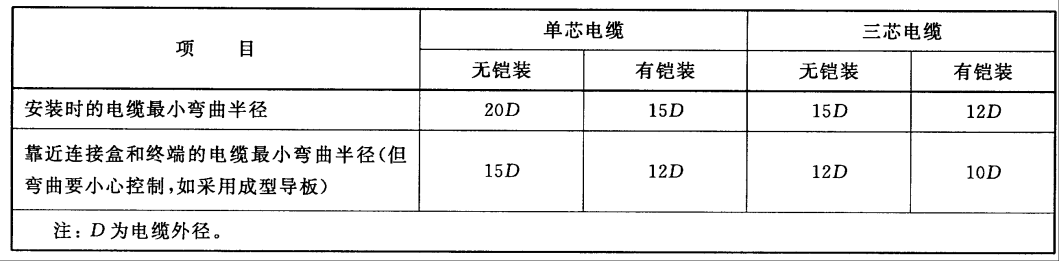 14）敷设条件敷设环境有排管、桥架等多种方式。敷设时最低环境温度在-35℃。耐地震能力地震烈度8度（A=0.3G）。15）厂商需全称配合技术报审及样品送样工作，如技术报审未通过，将无条件终止合作关系16）电缆外皮颜色由业主方指定技术要求内容1、本合同项下的所有物资(设备)均应符合相应的国家标准及行业标准。2、本合同项下的所有物资(设备)均应符合设计规范以及图纸要求。3、除技术规范中另有规定外，计量单位均使用中华人民共和国法定计量单位。4、供方的产品应符合国家有关环保法律法规的规定（含需方ISO14001环境管理体系要求），不能对施工环境造成污染；同时，该货物还应该符合GB-T28001职业安全健康管理体系标准的要求，不能对接触货物的有关人员及竣工后的使用人员的健康造成危害。5、基本要求： 1.一般要求1）须按电缆清单表内相关技术参数，选取相应产品，满足本工程的使用功能。（图纸中各电缆数量为暂定，最终投标时以施工图纸及机电安装的合同为准）。2）须保证所提供电缆为原厂生产的全新合格产品。3)有关设备，无论在运送、储存及施工安装期间，应采取正确的保护设施，以确保电缆在任何情况下不受破损。2.质量保证1)供方所提供的电缆必须为常规定型产品，技术成熟，使用可靠，并具有十年以上成功使用的记录。2)供方须在本工程所在地有售后服务中心，保证及时为用户提供完善的技术和售后服务。3)所提供设备要求为供方自有系列产品，不接受供方收购或并购系列产品。4)电缆设计、制造、安装、调试和验收须符合相符的中国或国际认可的规范及标准。如规范/规程/标准之间存在不同之处，应选择较严格或标准较高者；有更新的标准规范版本 ，当采用最新的版本。当技术要求与图纸出现矛盾时，应遵守较高标准要求，最终解释权归需方所有。3.电缆品牌要求电缆品牌：江苏宝胜、无锡远东、江苏亨通、上海胜华4.资料呈审1)应提供完整的产品技术说明书及相关技术认证资料。包括但不局限于以下资料：A）国家权威部门对该产品的鉴定合格证书B）3C强制认证文件（低烟无卤电缆）C)国家防火建筑材料质量监督检验中心报告D)国家电线电缆质量监督检验中心报告（电缆附件）E)质量保证体系：本次投标产品的生产厂家必须通过ISO9001质量保证体系认证F)提供主要材料的产地及厂家名称G)其他重要的检测报告或技术证书H)每批次进场的各种规格电缆检验报告、合格证一式四份，附红章交由需方。2)如需方认为所提供的技术资料不能满足需要时，需方有权提出补充要求，供方应按要求免费提供所要补充的技术资料。5.商务要求1)供方的合同单价中应包括线缆的材料费、制作费、出库费、检测费、运费、卸力费、保险费、税金、包装费、配合本工程施工单位对线缆安装调试和检测费用等供方认为要发生的一切费用，供方承担所有材料因市场价格变化、人员工资福利调整等政策性文件规定的所有风险、责任等，需方不再增加上述任何费用。2)每批电缆出厂前都进行出厂试验和抽样试验。电缆在制造、处理、试验、检验过程中，需方有权监造和见证，供方不得拒绝。 在出厂和抽样试验前20天,供方预先通知需方,需方应在10天内答复是否去见证,如需方放弃见证,则供方把所做的试验以试验报告的形式提交给需方。3)供方提供24小时热线电话，收到需方通知后2小时内提出解决问题的方法，如需到现场维修，4~48小时内供方技术人员到现场修复故障。4)备品备件包含在合同单价内。5)厂家供方负责提供电缆复试报告以及所使用电缆。6.质保周期为整体工程竣工验收之日起的24个月内。在质保期内，供方应无偿承担维修、更换零配件的义务；因产品质量原因造成财产损失的，供方应承担全部责任并给予赔偿。7.电缆复试要求：电缆进场后，按有关规范要求进行抽样检验，电缆复试费用由厂家综合考虑，相关复试资料齐全符合要求。8.阿里巴巴技术要求:1).导体 A).导体组成、性能和外观符合 GB/T3956 的规定。 B).导体表面光洁、无油污、无损伤屏蔽及绝缘的毛刺、锐边，以及无凸起或断裂的单线。 2). 绝缘A).绝缘采用交联聚乙烯绝缘料。 B).绝缘标称厚度符合 GB12706.1 和 GB12706.2 的要求，绝缘厚度平均值不小于规定的标称值，绝缘任一点最薄点的测量厚度不小于标称值的90%减去0.1mm。 3).成缆A).电缆成缆的填充材料采用非吸湿性材料，紧密无空隙，成缆后缆身外形圆整。 B.缆芯外采用非吸湿性包带轧紧，电缆外形圆整。 4).内衬层内衬层可以挤包或绕包，其厚度应符合 GB2952 规定。 5).铠装电缆铠装应符合 GB12706.1 和 GB12706.2 的规定，单芯钢带铠装电缆建议用于直流供电系统6).非金属外护套A).护套采用 90℃聚氯乙烯护套料，表面光洁、圆整，其标称厚度和性能应符合 GB12706.1 和 GB12706.2 的规定，任一点最小厚度不小于标称值的 85%减去 0.1mm。B).外护套表面紧密，其横断面无肉眼可见的砂眼、杂质和气泡以及未塑化好和焦化等现象。7).电缆标志A).电缆绝缘线芯识别标志应符合 GB6995 的规定。 B).成品电缆的护套上应有制造厂名、产品型号和额定电压的连续标志，前后两个完整连续标志间的距离应小于 500mm，标志应字迹清楚，容易辨认、耐擦。 8).软电缆技术要求A).柔软性： 电缆具有很大的柔软性，弯曲半径可以达到电缆外径的 6 倍。可以做任意角度的弯曲，有很大的移动自由度，能充分减少敷设时的难度，特别适应在室内和小面积地区施工。 B).阻燃性： 电缆具有良好的阻燃性能，氧指数达到 30 以上，自身不会燃烧，火中不会延燃，阻燃性能符合 GB/T18380 中所规定的 A 类标准。 C).绝缘老化前后机械性能抗张强度：不小于 12.5MPa 断裂伸长率：不小于 150% 低压冲击：-15±2摄氏度，不开裂材料氧化指数：大于30D).电缆标志 电缆的外套表面，延长度方向有永久性的印刷标志。标志的内容包括：产品型号规格、制造厂名、专利号。 9).试验1).电缆在制造、处理、试验、检验过程中，买方有权监造和见证，卖方不得拒绝，买方的此行为不免除供方对产品质量的责任。 2).在出厂和抽样试验前 30 天，卖方通知买方见证，买方应在 10 天内予以答复。如买方放弃见证，则卖方把所做的试验以试验报告的形式提交给买方。 3).出厂试验 每批电缆出厂前,按本技术规范要求进行出厂试验。出厂试验报告除附在电缆盘上以外，并送三份原件给买方。A).导体直流电阻试验导体直流电阻试验在每一电缆长度所有导体上进行测量，符合 GB/T3956 的规定。 B).交流电压试验在每一导体和金属屏蔽之间施加工频电压 3.5kV（低压）和 30.5（高压），时间为5分钟，不发生击穿。10).形式试验（满足要求）供方提供的产品系列均已通过国家相关质量检测部门的型式试验和主管部门的产品鉴定。11）环境条件工作场所：室外/室内工作温度：-10℃～+55℃工作相对湿度：≤95％海拔高度：不超过2000m抗震烈度：8度（0.3g）12）运行条件系统标称电压U0/U：0.6/1kV（低压）；8.7/15kV（高压）系统最高运行电压Um：1.2kV（低压）；17.5kV（高压）  系统频率：50Hz  13）运行要求电缆导体的额定运行温度：90℃短路时电缆导体的最高温度：250℃短路时间不超过：5s电缆弯曲半径： 14）敷设条件敷设环境有排管、桥架等多种方式。敷设时最低环境温度在-35℃。耐地震能力地震烈度8度（A=0.3G）。15）厂商需全称配合技术报审及样品送样工作，如技术报审未通过，将无条件终止合作关系16）电缆外皮颜色由业主方指定技术要求内容1、本合同项下的所有物资(设备)均应符合相应的国家标准及行业标准。2、本合同项下的所有物资(设备)均应符合设计规范以及图纸要求。3、除技术规范中另有规定外，计量单位均使用中华人民共和国法定计量单位。4、供方的产品应符合国家有关环保法律法规的规定（含需方ISO14001环境管理体系要求），不能对施工环境造成污染；同时，该货物还应该符合GB-T28001职业安全健康管理体系标准的要求，不能对接触货物的有关人员及竣工后的使用人员的健康造成危害。5、基本要求： 1.一般要求1）须按电缆清单表内相关技术参数，选取相应产品，满足本工程的使用功能。（图纸中各电缆数量为暂定，最终投标时以施工图纸及机电安装的合同为准）。2）须保证所提供电缆为原厂生产的全新合格产品。3)有关设备，无论在运送、储存及施工安装期间，应采取正确的保护设施，以确保电缆在任何情况下不受破损。2.质量保证1)供方所提供的电缆必须为常规定型产品，技术成熟，使用可靠，并具有十年以上成功使用的记录。2)供方须在本工程所在地有售后服务中心，保证及时为用户提供完善的技术和售后服务。3)所提供设备要求为供方自有系列产品，不接受供方收购或并购系列产品。4)电缆设计、制造、安装、调试和验收须符合相符的中国或国际认可的规范及标准。如规范/规程/标准之间存在不同之处，应选择较严格或标准较高者；有更新的标准规范版本 ，当采用最新的版本。当技术要求与图纸出现矛盾时，应遵守较高标准要求，最终解释权归需方所有。3.电缆品牌要求电缆品牌：江苏宝胜、无锡远东、江苏亨通、上海胜华4.资料呈审1)应提供完整的产品技术说明书及相关技术认证资料。包括但不局限于以下资料：A）国家权威部门对该产品的鉴定合格证书B）3C强制认证文件（低烟无卤电缆）C)国家防火建筑材料质量监督检验中心报告D)国家电线电缆质量监督检验中心报告（电缆附件）E)质量保证体系：本次投标产品的生产厂家必须通过ISO9001质量保证体系认证F)提供主要材料的产地及厂家名称G)其他重要的检测报告或技术证书H)每批次进场的各种规格电缆检验报告、合格证一式四份，附红章交由需方。2)如需方认为所提供的技术资料不能满足需要时，需方有权提出补充要求，供方应按要求免费提供所要补充的技术资料。5.商务要求1)供方的合同单价中应包括线缆的材料费、制作费、出库费、检测费、运费、卸力费、保险费、税金、包装费、配合本工程施工单位对线缆安装调试和检测费用等供方认为要发生的一切费用，供方承担所有材料因市场价格变化、人员工资福利调整等政策性文件规定的所有风险、责任等，需方不再增加上述任何费用。2)每批电缆出厂前都进行出厂试验和抽样试验。电缆在制造、处理、试验、检验过程中，需方有权监造和见证，供方不得拒绝。 在出厂和抽样试验前20天,供方预先通知需方,需方应在10天内答复是否去见证,如需方放弃见证,则供方把所做的试验以试验报告的形式提交给需方。3)供方提供24小时热线电话，收到需方通知后2小时内提出解决问题的方法，如需到现场维修，4~48小时内供方技术人员到现场修复故障。4)备品备件包含在合同单价内。5)厂家供方负责提供电缆复试报告以及所使用电缆。6.质保周期为整体工程竣工验收之日起的24个月内。在质保期内，供方应无偿承担维修、更换零配件的义务；因产品质量原因造成财产损失的，供方应承担全部责任并给予赔偿。7.电缆复试要求：电缆进场后，按有关规范要求进行抽样检验，电缆复试费用由厂家综合考虑，相关复试资料齐全符合要求。8.阿里巴巴技术要求:1).导体 A).导体组成、性能和外观符合 GB/T3956 的规定。 B).导体表面光洁、无油污、无损伤屏蔽及绝缘的毛刺、锐边，以及无凸起或断裂的单线。 2). 绝缘A).绝缘采用交联聚乙烯绝缘料。 B).绝缘标称厚度符合 GB12706.1 和 GB12706.2 的要求，绝缘厚度平均值不小于规定的标称值，绝缘任一点最薄点的测量厚度不小于标称值的90%减去0.1mm。 3).成缆A).电缆成缆的填充材料采用非吸湿性材料，紧密无空隙，成缆后缆身外形圆整。 B.缆芯外采用非吸湿性包带轧紧，电缆外形圆整。 4).内衬层内衬层可以挤包或绕包，其厚度应符合 GB2952 规定。 5).铠装电缆铠装应符合 GB12706.1 和 GB12706.2 的规定，单芯钢带铠装电缆建议用于直流供电系统6).非金属外护套A).护套采用 90℃聚氯乙烯护套料，表面光洁、圆整，其标称厚度和性能应符合 GB12706.1 和 GB12706.2 的规定，任一点最小厚度不小于标称值的 85%减去 0.1mm。B).外护套表面紧密，其横断面无肉眼可见的砂眼、杂质和气泡以及未塑化好和焦化等现象。7).电缆标志A).电缆绝缘线芯识别标志应符合 GB6995 的规定。 B).成品电缆的护套上应有制造厂名、产品型号和额定电压的连续标志，前后两个完整连续标志间的距离应小于 500mm，标志应字迹清楚，容易辨认、耐擦。 8).软电缆技术要求A).柔软性： 电缆具有很大的柔软性，弯曲半径可以达到电缆外径的 6 倍。可以做任意角度的弯曲，有很大的移动自由度，能充分减少敷设时的难度，特别适应在室内和小面积地区施工。 B).阻燃性： 电缆具有良好的阻燃性能，氧指数达到 30 以上，自身不会燃烧，火中不会延燃，阻燃性能符合 GB/T18380 中所规定的 A 类标准。 C).绝缘老化前后机械性能抗张强度：不小于 12.5MPa 断裂伸长率：不小于 150% 低压冲击：-15±2摄氏度，不开裂材料氧化指数：大于30D).电缆标志 电缆的外套表面，延长度方向有永久性的印刷标志。标志的内容包括：产品型号规格、制造厂名、专利号。 9).试验1).电缆在制造、处理、试验、检验过程中，买方有权监造和见证，卖方不得拒绝，买方的此行为不免除供方对产品质量的责任。 2).在出厂和抽样试验前 30 天，卖方通知买方见证，买方应在 10 天内予以答复。如买方放弃见证，则卖方把所做的试验以试验报告的形式提交给买方。 3).出厂试验 每批电缆出厂前,按本技术规范要求进行出厂试验。出厂试验报告除附在电缆盘上以外，并送三份原件给买方。A).导体直流电阻试验导体直流电阻试验在每一电缆长度所有导体上进行测量，符合 GB/T3956 的规定。 B).交流电压试验在每一导体和金属屏蔽之间施加工频电压 3.5kV（低压）和 30.5（高压），时间为5分钟，不发生击穿。10).形式试验（满足要求）供方提供的产品系列均已通过国家相关质量检测部门的型式试验和主管部门的产品鉴定。11）环境条件工作场所：室外/室内工作温度：-10℃～+55℃工作相对湿度：≤95％海拔高度：不超过2000m抗震烈度：8度（0.3g）12）运行条件系统标称电压U0/U：0.6/1kV（低压）；8.7/15kV（高压）系统最高运行电压Um：1.2kV（低压）；17.5kV（高压）  系统频率：50Hz  13）运行要求电缆导体的额定运行温度：90℃短路时电缆导体的最高温度：250℃短路时间不超过：5s电缆弯曲半径： 14）敷设条件敷设环境有排管、桥架等多种方式。敷设时最低环境温度在-35℃。耐地震能力地震烈度8度（A=0.3G）。15）厂商需全称配合技术报审及样品送样工作，如技术报审未通过，将无条件终止合作关系16）电缆外皮颜色由业主方指定技术要求内容1、本合同项下的所有物资(设备)均应符合相应的国家标准及行业标准。2、本合同项下的所有物资(设备)均应符合设计规范以及图纸要求。3、除技术规范中另有规定外，计量单位均使用中华人民共和国法定计量单位。4、供方的产品应符合国家有关环保法律法规的规定（含需方ISO14001环境管理体系要求），不能对施工环境造成污染；同时，该货物还应该符合GB-T28001职业安全健康管理体系标准的要求，不能对接触货物的有关人员及竣工后的使用人员的健康造成危害。5、基本要求： 1.一般要求1）须按电缆清单表内相关技术参数，选取相应产品，满足本工程的使用功能。（图纸中各电缆数量为暂定，最终投标时以施工图纸及机电安装的合同为准）。2）须保证所提供电缆为原厂生产的全新合格产品。3)有关设备，无论在运送、储存及施工安装期间，应采取正确的保护设施，以确保电缆在任何情况下不受破损。2.质量保证1)供方所提供的电缆必须为常规定型产品，技术成熟，使用可靠，并具有十年以上成功使用的记录。2)供方须在本工程所在地有售后服务中心，保证及时为用户提供完善的技术和售后服务。3)所提供设备要求为供方自有系列产品，不接受供方收购或并购系列产品。4)电缆设计、制造、安装、调试和验收须符合相符的中国或国际认可的规范及标准。如规范/规程/标准之间存在不同之处，应选择较严格或标准较高者；有更新的标准规范版本 ，当采用最新的版本。当技术要求与图纸出现矛盾时，应遵守较高标准要求，最终解释权归需方所有。3.电缆品牌要求电缆品牌：江苏宝胜、无锡远东、江苏亨通、上海胜华4.资料呈审1)应提供完整的产品技术说明书及相关技术认证资料。包括但不局限于以下资料：A）国家权威部门对该产品的鉴定合格证书B）3C强制认证文件（低烟无卤电缆）C)国家防火建筑材料质量监督检验中心报告D)国家电线电缆质量监督检验中心报告（电缆附件）E)质量保证体系：本次投标产品的生产厂家必须通过ISO9001质量保证体系认证F)提供主要材料的产地及厂家名称G)其他重要的检测报告或技术证书H)每批次进场的各种规格电缆检验报告、合格证一式四份，附红章交由需方。2)如需方认为所提供的技术资料不能满足需要时，需方有权提出补充要求，供方应按要求免费提供所要补充的技术资料。5.商务要求1)供方的合同单价中应包括线缆的材料费、制作费、出库费、检测费、运费、卸力费、保险费、税金、包装费、配合本工程施工单位对线缆安装调试和检测费用等供方认为要发生的一切费用，供方承担所有材料因市场价格变化、人员工资福利调整等政策性文件规定的所有风险、责任等，需方不再增加上述任何费用。2)每批电缆出厂前都进行出厂试验和抽样试验。电缆在制造、处理、试验、检验过程中，需方有权监造和见证，供方不得拒绝。 在出厂和抽样试验前20天,供方预先通知需方,需方应在10天内答复是否去见证,如需方放弃见证,则供方把所做的试验以试验报告的形式提交给需方。3)供方提供24小时热线电话，收到需方通知后2小时内提出解决问题的方法，如需到现场维修，4~48小时内供方技术人员到现场修复故障。4)备品备件包含在合同单价内。5)厂家供方负责提供电缆复试报告以及所使用电缆。6.质保周期为整体工程竣工验收之日起的24个月内。在质保期内，供方应无偿承担维修、更换零配件的义务；因产品质量原因造成财产损失的，供方应承担全部责任并给予赔偿。7.电缆复试要求：电缆进场后，按有关规范要求进行抽样检验，电缆复试费用由厂家综合考虑，相关复试资料齐全符合要求。8.阿里巴巴技术要求:1).导体 A).导体组成、性能和外观符合 GB/T3956 的规定。 B).导体表面光洁、无油污、无损伤屏蔽及绝缘的毛刺、锐边，以及无凸起或断裂的单线。 2). 绝缘A).绝缘采用交联聚乙烯绝缘料。 B).绝缘标称厚度符合 GB12706.1 和 GB12706.2 的要求，绝缘厚度平均值不小于规定的标称值，绝缘任一点最薄点的测量厚度不小于标称值的90%减去0.1mm。 3).成缆A).电缆成缆的填充材料采用非吸湿性材料，紧密无空隙，成缆后缆身外形圆整。 B.缆芯外采用非吸湿性包带轧紧，电缆外形圆整。 4).内衬层内衬层可以挤包或绕包，其厚度应符合 GB2952 规定。 5).铠装电缆铠装应符合 GB12706.1 和 GB12706.2 的规定，单芯钢带铠装电缆建议用于直流供电系统6).非金属外护套A).护套采用 90℃聚氯乙烯护套料，表面光洁、圆整，其标称厚度和性能应符合 GB12706.1 和 GB12706.2 的规定，任一点最小厚度不小于标称值的 85%减去 0.1mm。B).外护套表面紧密，其横断面无肉眼可见的砂眼、杂质和气泡以及未塑化好和焦化等现象。7).电缆标志A).电缆绝缘线芯识别标志应符合 GB6995 的规定。 B).成品电缆的护套上应有制造厂名、产品型号和额定电压的连续标志，前后两个完整连续标志间的距离应小于 500mm，标志应字迹清楚，容易辨认、耐擦。 8).软电缆技术要求A).柔软性： 电缆具有很大的柔软性，弯曲半径可以达到电缆外径的 6 倍。可以做任意角度的弯曲，有很大的移动自由度，能充分减少敷设时的难度，特别适应在室内和小面积地区施工。 B).阻燃性： 电缆具有良好的阻燃性能，氧指数达到 30 以上，自身不会燃烧，火中不会延燃，阻燃性能符合 GB/T18380 中所规定的 A 类标准。 C).绝缘老化前后机械性能抗张强度：不小于 12.5MPa 断裂伸长率：不小于 150% 低压冲击：-15±2摄氏度，不开裂材料氧化指数：大于30D).电缆标志 电缆的外套表面，延长度方向有永久性的印刷标志。标志的内容包括：产品型号规格、制造厂名、专利号。 9).试验1).电缆在制造、处理、试验、检验过程中，买方有权监造和见证，卖方不得拒绝，买方的此行为不免除供方对产品质量的责任。 2).在出厂和抽样试验前 30 天，卖方通知买方见证，买方应在 10 天内予以答复。如买方放弃见证，则卖方把所做的试验以试验报告的形式提交给买方。 3).出厂试验 每批电缆出厂前,按本技术规范要求进行出厂试验。出厂试验报告除附在电缆盘上以外，并送三份原件给买方。A).导体直流电阻试验导体直流电阻试验在每一电缆长度所有导体上进行测量，符合 GB/T3956 的规定。 B).交流电压试验在每一导体和金属屏蔽之间施加工频电压 3.5kV（低压）和 30.5（高压），时间为5分钟，不发生击穿。10).形式试验（满足要求）供方提供的产品系列均已通过国家相关质量检测部门的型式试验和主管部门的产品鉴定。11）环境条件工作场所：室外/室内工作温度：-10℃～+55℃工作相对湿度：≤95％海拔高度：不超过2000m抗震烈度：8度（0.3g）12）运行条件系统标称电压U0/U：0.6/1kV（低压）；8.7/15kV（高压）系统最高运行电压Um：1.2kV（低压）；17.5kV（高压）  系统频率：50Hz  13）运行要求电缆导体的额定运行温度：90℃短路时电缆导体的最高温度：250℃短路时间不超过：5s电缆弯曲半径： 14）敷设条件敷设环境有排管、桥架等多种方式。敷设时最低环境温度在-35℃。耐地震能力地震烈度8度（A=0.3G）。15）厂商需全称配合技术报审及样品送样工作，如技术报审未通过，将无条件终止合作关系16）电缆外皮颜色由业主方指定技术要求内容1、本合同项下的所有物资(设备)均应符合相应的国家标准及行业标准。2、本合同项下的所有物资(设备)均应符合设计规范以及图纸要求。3、除技术规范中另有规定外，计量单位均使用中华人民共和国法定计量单位。4、供方的产品应符合国家有关环保法律法规的规定（含需方ISO14001环境管理体系要求），不能对施工环境造成污染；同时，该货物还应该符合GB-T28001职业安全健康管理体系标准的要求，不能对接触货物的有关人员及竣工后的使用人员的健康造成危害。5、基本要求： 1.一般要求1）须按电缆清单表内相关技术参数，选取相应产品，满足本工程的使用功能。（图纸中各电缆数量为暂定，最终投标时以施工图纸及机电安装的合同为准）。2）须保证所提供电缆为原厂生产的全新合格产品。3)有关设备，无论在运送、储存及施工安装期间，应采取正确的保护设施，以确保电缆在任何情况下不受破损。2.质量保证1)供方所提供的电缆必须为常规定型产品，技术成熟，使用可靠，并具有十年以上成功使用的记录。2)供方须在本工程所在地有售后服务中心，保证及时为用户提供完善的技术和售后服务。3)所提供设备要求为供方自有系列产品，不接受供方收购或并购系列产品。4)电缆设计、制造、安装、调试和验收须符合相符的中国或国际认可的规范及标准。如规范/规程/标准之间存在不同之处，应选择较严格或标准较高者；有更新的标准规范版本 ，当采用最新的版本。当技术要求与图纸出现矛盾时，应遵守较高标准要求，最终解释权归需方所有。3.电缆品牌要求电缆品牌：江苏宝胜、无锡远东、江苏亨通、上海胜华4.资料呈审1)应提供完整的产品技术说明书及相关技术认证资料。包括但不局限于以下资料：A）国家权威部门对该产品的鉴定合格证书B）3C强制认证文件（低烟无卤电缆）C)国家防火建筑材料质量监督检验中心报告D)国家电线电缆质量监督检验中心报告（电缆附件）E)质量保证体系：本次投标产品的生产厂家必须通过ISO9001质量保证体系认证F)提供主要材料的产地及厂家名称G)其他重要的检测报告或技术证书H)每批次进场的各种规格电缆检验报告、合格证一式四份，附红章交由需方。2)如需方认为所提供的技术资料不能满足需要时，需方有权提出补充要求，供方应按要求免费提供所要补充的技术资料。5.商务要求1)供方的合同单价中应包括线缆的材料费、制作费、出库费、检测费、运费、卸力费、保险费、税金、包装费、配合本工程施工单位对线缆安装调试和检测费用等供方认为要发生的一切费用，供方承担所有材料因市场价格变化、人员工资福利调整等政策性文件规定的所有风险、责任等，需方不再增加上述任何费用。2)每批电缆出厂前都进行出厂试验和抽样试验。电缆在制造、处理、试验、检验过程中，需方有权监造和见证，供方不得拒绝。 在出厂和抽样试验前20天,供方预先通知需方,需方应在10天内答复是否去见证,如需方放弃见证,则供方把所做的试验以试验报告的形式提交给需方。3)供方提供24小时热线电话，收到需方通知后2小时内提出解决问题的方法，如需到现场维修，4~48小时内供方技术人员到现场修复故障。4)备品备件包含在合同单价内。5)厂家供方负责提供电缆复试报告以及所使用电缆。6.质保周期为整体工程竣工验收之日起的24个月内。在质保期内，供方应无偿承担维修、更换零配件的义务；因产品质量原因造成财产损失的，供方应承担全部责任并给予赔偿。7.电缆复试要求：电缆进场后，按有关规范要求进行抽样检验，电缆复试费用由厂家综合考虑，相关复试资料齐全符合要求。8.阿里巴巴技术要求:1).导体 A).导体组成、性能和外观符合 GB/T3956 的规定。 B).导体表面光洁、无油污、无损伤屏蔽及绝缘的毛刺、锐边，以及无凸起或断裂的单线。 2). 绝缘A).绝缘采用交联聚乙烯绝缘料。 B).绝缘标称厚度符合 GB12706.1 和 GB12706.2 的要求，绝缘厚度平均值不小于规定的标称值，绝缘任一点最薄点的测量厚度不小于标称值的90%减去0.1mm。 3).成缆A).电缆成缆的填充材料采用非吸湿性材料，紧密无空隙，成缆后缆身外形圆整。 B.缆芯外采用非吸湿性包带轧紧，电缆外形圆整。 4).内衬层内衬层可以挤包或绕包，其厚度应符合 GB2952 规定。 5).铠装电缆铠装应符合 GB12706.1 和 GB12706.2 的规定，单芯钢带铠装电缆建议用于直流供电系统6).非金属外护套A).护套采用 90℃聚氯乙烯护套料，表面光洁、圆整，其标称厚度和性能应符合 GB12706.1 和 GB12706.2 的规定，任一点最小厚度不小于标称值的 85%减去 0.1mm。B).外护套表面紧密，其横断面无肉眼可见的砂眼、杂质和气泡以及未塑化好和焦化等现象。7).电缆标志A).电缆绝缘线芯识别标志应符合 GB6995 的规定。 B).成品电缆的护套上应有制造厂名、产品型号和额定电压的连续标志，前后两个完整连续标志间的距离应小于 500mm，标志应字迹清楚，容易辨认、耐擦。 8).软电缆技术要求A).柔软性： 电缆具有很大的柔软性，弯曲半径可以达到电缆外径的 6 倍。可以做任意角度的弯曲，有很大的移动自由度，能充分减少敷设时的难度，特别适应在室内和小面积地区施工。 B).阻燃性： 电缆具有良好的阻燃性能，氧指数达到 30 以上，自身不会燃烧，火中不会延燃，阻燃性能符合 GB/T18380 中所规定的 A 类标准。 C).绝缘老化前后机械性能抗张强度：不小于 12.5MPa 断裂伸长率：不小于 150% 低压冲击：-15±2摄氏度，不开裂材料氧化指数：大于30D).电缆标志 电缆的外套表面，延长度方向有永久性的印刷标志。标志的内容包括：产品型号规格、制造厂名、专利号。 9).试验1).电缆在制造、处理、试验、检验过程中，买方有权监造和见证，卖方不得拒绝，买方的此行为不免除供方对产品质量的责任。 2).在出厂和抽样试验前 30 天，卖方通知买方见证，买方应在 10 天内予以答复。如买方放弃见证，则卖方把所做的试验以试验报告的形式提交给买方。 3).出厂试验 每批电缆出厂前,按本技术规范要求进行出厂试验。出厂试验报告除附在电缆盘上以外，并送三份原件给买方。A).导体直流电阻试验导体直流电阻试验在每一电缆长度所有导体上进行测量，符合 GB/T3956 的规定。 B).交流电压试验在每一导体和金属屏蔽之间施加工频电压 3.5kV（低压）和 30.5（高压），时间为5分钟，不发生击穿。10).形式试验（满足要求）供方提供的产品系列均已通过国家相关质量检测部门的型式试验和主管部门的产品鉴定。11）环境条件工作场所：室外/室内工作温度：-10℃～+55℃工作相对湿度：≤95％海拔高度：不超过2000m抗震烈度：8度（0.3g）12）运行条件系统标称电压U0/U：0.6/1kV（低压）；8.7/15kV（高压）系统最高运行电压Um：1.2kV（低压）；17.5kV（高压）  系统频率：50Hz  13）运行要求电缆导体的额定运行温度：90℃短路时电缆导体的最高温度：250℃短路时间不超过：5s电缆弯曲半径： 14）敷设条件敷设环境有排管、桥架等多种方式。敷设时最低环境温度在-35℃。耐地震能力地震烈度8度（A=0.3G）。15）厂商需全称配合技术报审及样品送样工作，如技术报审未通过，将无条件终止合作关系16）电缆外皮颜色由业主方指定编制李赫李赫日期2020.6.1